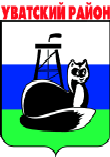 ДУМА УВАТСКОГО МУНИЦИПАЛЬНОГО РАЙОНАР Е Ш Е Н И Е03 ноября 2009 г.                                         с. Уват	                                 № 373Об утверждении Положения о премировании муниципальныхслужащих  администрации Уватского муниципального района(в редакции решения Думы Уватского муниципального районаот 29.06.2011 № 65, от 27.03.2015 № 398)В соответствии с Федеральным законом от 02.03.2007 № 25-ФЗ «О муниципальной службе в Российской Федерации», Законом Тюменской области от 05.07.2007 № 10 «О муниципальной службе в Тюменской области», Законом Тюменской области от 29.12.2005 № 444 «О местном самоуправлении в Тюменской области», постановлением Правительства Тюменской области от 16.06.2009 № 163-п «Об установлении нормативов формирования расходов на оплату труда депутатов, выборных должностных лиц местного самоуправления, осуществляющих свои полномочия на постоянной основе, муниципальных служащих», руководствуясь статьями 22, 31 Устава Уватского муниципального района, Дума Уватского муниципального района решила:1. Утвердить Положение о премировании муниципальных служащих администрации Уватского муниципального района согласно приложению.2. Настоящее решение вступает в силу 1 января 2010 года.3. Настоящее решение подлежит обнародованию.Председатель Думы                                                                                           М.И.ЗахаровПриложениек решению ДумыУватского муниципального районаот 03.11.2009 № 373ПОЛОЖЕНИЕО ПРЕМИРОВАНИИ МУНИЦИПАЛЬНЫХ СЛУЖАЩИХАДМИНИСТРАЦИИ УВАТСКОГО МУНИЦИПАЛЬНОГО РАЙОНА(в редакции решения Думы Уватского муниципального района от 29.06.2011 № 65, от 27.03.2015 № 398)1. Система премирования вводится с целью повышения материальной заинтересованности, стимулирования добросовестного и интенсивного труда.1.1. Виды премирования:- премирование по результатам работы за месяц;- премирование по результатам работы за квартал;- премирование по результатам работы за год.1.2. Условия премирования.Условиями премирования муниципальных служащих являются:- личный вклад каждого работника в выполнение задач, поставленных перед коллективом;- надлежащее и качественное выполнение функций, предусмотренных должностной инструкцией и (или) трудовым договором;- своевременное и качественное выполнение планов работы;- оперативное и качественное рассмотрение документов, полученных от вышестоящих организаций и учреждений, писем, жалоб и обращений граждан;- своевременная и качественная подготовка документов;- соблюдение порядка ведения делопроизводства, учета и сроков предоставления отчетности, контрольных заданий;- выполнение иных особо важных заданий и поручений;- отсутствие обоснованных жалоб на деятельность муниципального служащего;- соблюдение трудовой дисциплины.1.3. Порядок премирования.Предложения о премировании работников представляются руководителями структурных подразделений на рассмотрение Главе администрации Уватского муниципального района.В представляемом Главе администрации Уватского муниципального района предложении о премировании работников структурного подразделения должны быть указаны основания премирования и предполагаемый размер премии по каждой предложенной кандидатуре.Глава администрации Уватского муниципального района самостоятельно формирует предложения о премировании заместителей главы администрации Уватского муниципального района, руководителей структурных подразделений.На основании предложений о премировании работников, предоставленных руководителями структурных подразделений, Глава администрации Уватского муниципального района принимает решение о выплате премии работникам.Конкретный размер премии определяется Главой администрации Уватского муниципального района, исходя из результатов деятельности муниципальных служащих, и максимальными размерами не ограничивается при соблюдении требований постановления Правительства Тюменской области от 16.06.2009 № 163-п "Об установлении нормативов формирования расходов на оплату труда депутатов, выборных должностных лиц местного самоуправления, осуществляющих свои полномочия на постоянной основе, муниципальных служащих" и условий статьи 136 Бюджетного кодекса Российской Федерации. Премия выплачивается в соответствии с утвержденной бюджетной сметой расходов.Максимальный размер премии по результатам работы устанавливается в пределах норматива формирования фонда оплаты труда и соблюдения требований статьи 136 Бюджетного кодекса Российской Федерации.Премии по результатам работы муниципальным служащим в пределах норматива формирования фонда оплаты труда выплачиваются пропорционально отработанному времени.Муниципальным служащим, уволенным в соответствии с действующим законодательством, премия не выплачивается.Лишение муниципальных служащих премии полностью или частично производится за ненадлежащее исполнение своих должностных обязанностей, невыполнение условий премирования.Полное или частичное лишение премии производится за тот расчетный период, в котором было обнаружено упущение, и оформляется распоряжением администрации района с указанием причины.Во всех случаях определения размеров средней заработной платы муниципального служащего в расчет включаются все премии, предусмотренные настоящим Положением.Районный коэффициент и процентная надбавка за работу в местностях, приравненных к районам Крайнего Севера, начисляются на все виды премий, предусмотренных настоящим Положением.Муниципальным служащим, совмещающим работу в администрации Уватского муниципального района (выполнение обязанностей временно отсутствующего работника), премии выплачиваются только за работу по основной должности.В случае передачи средств в форме межбюджетных трансфертов на обеспечение деятельности органов местного самоуправления в текущем финансовом году может быть принято решение о выплате дополнительной премии муниципальным служащим.